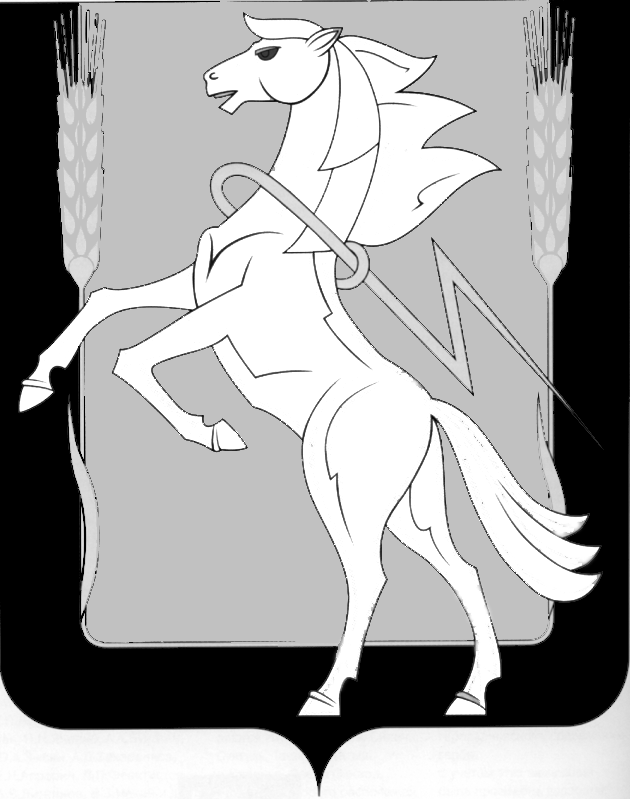 СОВЕТ ДЕПУТАТОВ МИРНЕНСКОГО СЕЛЬСКОГО ПОСЕЛЕНИЯ СОСНОВСКОГО МУНИЦИПАЛЬНОГО РАЙОНА ЧЕЛЯБИНСКОЙ ОБЛАСТИТРЕТЬЕГО СОЗЫВАР Е Ш Е Н И Е от  13 апреля 2018 года  № 10О внесении изменений в Положение«Об оплате труда работников, занятыхобслуживанием органов местногосамоуправления Мирненского сельского поселения» утвержденное решением Совета депутатов Мирненскогосельского поселения от 10.11.2011 №26  В соответствии со статьей 86 Бюджетного кодекса Российской Федерации в целях упорядочения оплаты труда работников, занятых обслуживанием органов местного самоуправления Мирненского сельского поселения, Совет депутатов Мирненского сельского поселения третьего созыва РЕШАЕТ:1. Внести изменения в Положение «Об оплате труда работников, занятых обслуживанием органов местного самоуправления Мирненского сельского поселения», утвержденное решением Совета депутатов Мирненского сельского поселения от 10.11.2011 №26, изложив приложение № 1 к Положению в новой редакции (прилагается).2. Признать утратившим силу решение Совета депутатов Мирненского сельского поселения от 06.02.2017 года №04 «О внесении изменений в положение «Об оплате труда работников, занятых обслуживанием органов местного самоуправления Мирненского сельского поселения». 	3. Настоящее решение обнародовать путем размещения на информационных стендах в общественных местах и на официальном сайте Мирненского сельского поселения в сети Интернет.4.	Настоящее решение вступает в силу со дня его принятия и распространяет свое действие на правоотношения,  возникшие с 01 января 2018 года.5. Направить настоящее решение Главе Мирненского сельского поселения для подписания.6. Контроль исполнения настоящего решения возложить на главного бухгалтера администрации Мирненского сельского поселения.       Председатель Совета депутатов        Мирненского сельского поселения                                      Н.А. ГузьГлава Мирненского сельского поселения                                                        В.Г. ГригорьевПриложение № 1к решению Совета депутатов                                                                                           от 13 апреля 2018г. №10      Профессиональная квалификационная группа «Общеотраслевых профессий рабочих первого уровня»:Профессиональная квалификационная группа "Общеотраслевые профессии рабочих Третьего уровня":Квалификаци онные уровниПрофессии рабочихРазмер оклада (руб.)1 квалификационный уровеньНаименования профессий рабочих, по которым предусмотрено присвоение1,2,3 квалификационных разрядов в соответствии с Единым тарифно-квалификационным справочником работ и профессий рабочих:подсобный рабочий, рабочий по комплексному обслуживанию и ремонту зданий, сторож (вахтер), уборщик производственных и служебных помещений, кладовщик1-го квалификационного разряда2-го квалификационного разряда3-го квалификационного разряда241725582844Квалификаци  онные уровниПрофессии рабочихРазмероклада (руб.)1 квалификационный уровеньНаименования профессий рабочих, по которым предусмотрено присвоение 4 и 5 квалификационных разрядов в соответствии с Единым тарифно-квалификационным справочником работ и профессий рабочих: водитель автомобиля, рабочий по комплексному обслуживанию и ремонту зданий, слесарь - электрик по ремонту электрооборудования  4 квалификационного разряда  5 квалификационного разряда355538392 квалификационный уровеньНаименования профессий рабочих, по которым предусмотрено присвоение 6 квалификационного разряда в соответствии с Единым тарифно-квалификационным справочником работ и профессий рабочих. (Приказ Минздравсоцразвития РФ от 29.05.2008 № 248н «Об утверждении профессиональных квалификационных групп общеотраслевых профессий рабочих»)  6 квалификационного разряда4265